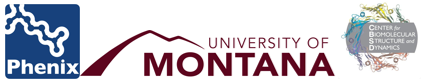 Phenix User Workshop Missoula, MTThursday, June 27 – Friday, June 28, 2024 The Center for Biomolecular Structure and Dynamics at the University of Montana, together with the Phenix team, is hosting a Phenix software package workshop. Composed of lectures and hands-on tutorials, this in-person workshop will provide comprehensive training in the use of Phenix software for macromolecular structure determination from crystallographic and cryo-electron microscopy experimental data.RegistrationWebsiteInstructors: Pavel Afonine, Dorothee Liebschner, Nigel Moriarty, Oleg Sobolev and Christopher WilliamsLocation: Skaggs Building Room 169 on the University of Montana Campus in Missoula, MTDate: Thursday, June 27, 2024, 8:30 am - 5:00 pm, Crystallography Date: Friday, June 28, 2024, 8:30 am - 5:00 pm, cryo-EM Registration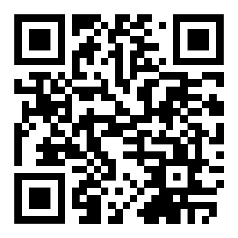 WebsiteThe Phenix National Resource at the Lawrence Berkeley National Laboratory acknowledges support from NIGMS grant R24GM141254.The CBSD is supported by CoBRE grant P30GM140963 from NIGMS.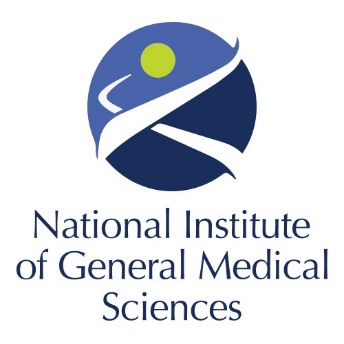 TimeAgendaInstructor8:30 amWelcome/Introduction to PhenixDL8:40 Lecture: Steps in Crystallography (overview of Xtallography tools)DL8:50Lecture: Xtriage / Data analysis (35 min)PVA9:25Lecture: AlphaFold (35 min)CJW10:0015 min break10:15Tutorial: AlphaFold prediction (15 min)OS10:30Lecture: SAD/MAD phasing in Phenix (40 min)DL11:10Tutorial: SAD phasing (20 min)DL11:30MR (lecture and tutorial) (30 min)DL12:00 pm1h lunch break 13:00Lecture: Refinement (60 min)PVA14:00Tutorial: Refinement (30 min)PVA14:30 pm15 min break14:45Lecture: Model validation (45 min)CJW15:30Tutorial: Model validation (30 min)CJW16:00Q/A - 1:1 session with the Phenix teameveryone17:00 pmEndTimeAgenda (cryo-EM)Instructor8:30 amLecture: Ligands (45 min)NWM9:15 amTutorial: Ligands (45 min)NWM10:00 am15 min break10:15Tutorial: Ligands continued (30 min)NWM10:45Lecture: Steps in cryo-EM (20 min)PVA11:05Lecture: Mtriage + map improvement (25 min)PVA11:30Tutorial: map improvement + Docking + apply symmetry (30 min)DL12:00 pm1h lunch break 13:00Tutorial: Docking in ChimeraX (20 min)DL13:20Lecture: Real-space-refine (40 min)PVA14:00Tutorial: Real-space-refine (20 min)PVA14:5015 min break14:20Lecture: Advanced restraints, selection editor (30 min)OS15:05Tutorial: Advanced restraints, selection editor (25 min)OS15:30Tutorial: pdbtools (15 min)CJW15:45Tutorial: PDB deposition (15 min)PVA/OS16:00 pmQ/A - 1:1 session with the Phenix team everyone17:00End